                      Music QuizName ten instruments in a standard orchestra.What is half a crotchet called?What are the colours of the keys on a piano?Name the following notes…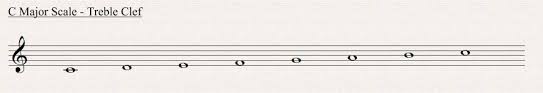 What is the following instrument?                _   L _ _ _ _ E _Name the notes on the stave below.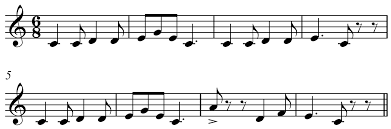 Approximately how many instruments make up a standard orchestra?Freddie Mercury was the lead singer of which pop group?Every Good Boy Deserves what?Ludwig Van WHO?